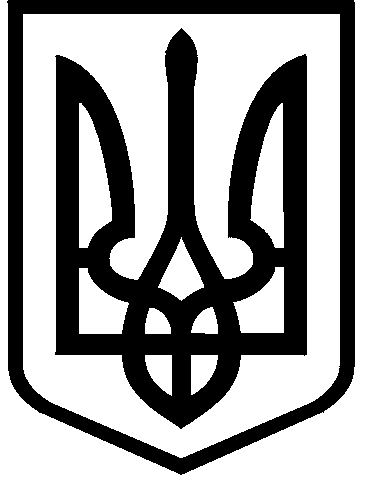 КИЇВСЬКА МІСЬКА РАДАІII сесія IX скликанняРІШЕННЯ____________№_______________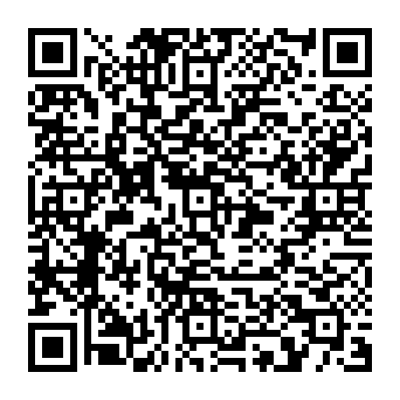 Відповідно до статей 9, 20, 791, 83, 122, 127, 128, 186 Земельного кодексу України, статей 35, 57 Закону України «Про землеустрій», Закону України «Про Державний земельний кадастр», Закону України «Про внесення змін до деяких законодавчих актів України щодо розмежування земель державної та комунальної власності», пункту 34 частини першої статті 26 Закону України «Про місцеве самоврядування в Україні», Закону України «Про адміністративну процедуру», Порядку проведення інвентаризації земель, затвердженого постановою Кабінету Міністрів України від 05 червня 2019 року № 476, Порядку ведення Державного земельного кадастру, затвердженого постановою Кабінету Міністрів України від 17 жовтня 2012 року № 1051, рішення Київської міської ради від 10 вересня 2015 року № 958/1822 «Про інвентаризацію земель міста Києва» та враховуючи, що земельні ділянки зареєстровані в Державному земельному кадастрі, розглянувши технічні документації із землеустрою щодо інвентаризації земель та заяву товариства з обмеженою відповідальністю «ОРХІДЕЯ-В» (код ЄДРПОУ 21640360, місцезнаходження: 01103, місто Київ, вул. Бойчука, 1/2) щодо продажу земельної ділянки від 11 жовтня 2023 року                 № 11.10/23, Київська міська радаВИРІШИЛА:Затвердити технічні документації із землеустрою щодо інвентаризації земель та віднести земельні ділянки до відповідної категорії земель, виду цільового призначення земельних ділянок згідно з додатком до цього рішення (справа № 606225371).Департаменту земельних ресурсів виконавчого органу Київської міської ради (Київської міської державної адміністрації) вжити заходів щодо державної реєстрації права комунальної власності територіальної громади м. Києва на земельні ділянки згідно з додатком до цього рішення у порядку, встановленому Законом України «Про державну реєстрацію речових прав на нерухоме майно та їх обтяжень».Надати дозвіл на проведення експертної грошової оцінки земельної ділянки (кадастровий номер 8000000000:82:339:0011) площею 0,1273 га з кодом виду цільового призначення – 02.10 для будівництва і обслуговування багатоквартирного житлового будинку з об’єктами торгово-розважальної та ринкової інфраструктури, категорія земель – землі житлової та громадської забудови) у пров. Бутишевому, 10/10 у Печерському районі м. Києва, що підлягає продажу товариству з обмеженою відповідальністю «ОРХІДЕЯ-В».Надати Департаменту земельних ресурсів виконавчого органу Київської міської ради (Київської міської державної адміністрації) дозвіл на укладення (підписання) з товариством з обмеженою відповідальністю «ОРХІДЕЯ-В» договору про оплату авансового внеску в рахунок оплати ціни земельної ділянки, зазначеної в пункті 3 цього рішення.Дане рішення набирає чинності та вважається доведеним до відома товариства з обмеженою відповідальністю «ОРХІДЕЯ-В» з дня його оприлюднення на офіційному вебсайті Київської міської ради.Контроль за виконанням цього рішення покласти на постійну комісію Київської міської ради з питань архітектури, містопланування та земельних відносин.ПОДАННЯ:ПОГОДЖЕНО:Про затвердження технічних документацій із землеустрою щодо інвентаризації земельКиївський міський головаВіталій КЛИЧКОЗаступник голови Київської міської державної адміністраціїз питань здійснення самоврядних повноваженьПетро ОЛЕНИЧДиректор Департаменту земельних ресурсіввиконавчого органу Київської міської ради (Київської міської державної адміністрації)Валентина ПЕЛИХЗаступник директора Департаменту – начальник юридичного управління Департаменту земельних ресурсіввиконавчого органу Київської міської ради(Київської міської державної адміністрації)Дмитро РАДЗІЄВСЬКИЙПостійна комісія Київської міської ради з питань архітектури, містоплануваннята земельних відносинГоловаМихайло ТЕРЕНТЬЄВСекретарЮрій ФЕДОРЕНКОНачальник управління правового забезпечення діяльності  Київської міської радиВалентина ПОЛОЖИШНИК